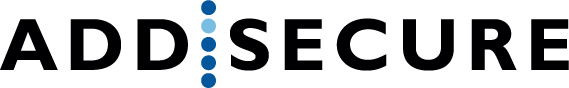 Uppdatering av larmplan för personlarm/överfallslarmSkicka in uppdateringen till support.os@addsecure.comVilket/vilka larm avser förändringen? (Larmets telefonnummer eller serienummer som är angivet på baksidan av larmet) Antal personer som ska använda larmet (Ett ca. antal):Vad heter personen/gruppen?(exempelvis: ”Vuxengruppen” eller ”Hoppets förskola” Är det ett personligt larm så räcker det med användarens för och efternamn)Personens/ gruppens arbetsuppgifter:Vilken adress utgår verksamheten ifrån?Arbetsplatsens ort:Finns det idag någon hot- eller riskbild som du vill att larmcentralen skall veta?Kontaktperson #1(Det är den personen som blir uppringd av larmcentralen vid larm. Bör vara närmsta chef till verksamheten)(Namn och mobilnummer)Kontaktperson #2(Namn och mobilnummer)Kontaktperson #3(namn och mobilnummer)Behörighetskod för att återkalla/provlarma larm:Väktarbolag/ Extern åtgörare:(Fylls i om det finns ett bevakningsföretag som skall rycka ut vid aktiverat larm, namn på väktarbolaget och telefonnummer)(Namn och nummer)Övrigt: